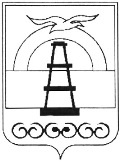 АДМИНИСТРАЦИЯ МУНИЦИПАЛЬНОГО ОБРАЗОВАНИЯ ГОРОДСКОЙ ОКРУГ  «ОХИНСКИЙ»ПОСТАНОВЛЕНИЕот  __________________                                                                                             № ______г. Оха В соответствии с Бюджетным кодексом Российской Федерации, постановлением администрации муниципального образования городской округ «Охинский» от 26.12.2013 № 1066 «Об утверждении Перечня муниципальных программ муниципального образования городской округ «Охинский», руководствуясь статьей 42 Устава муниципального    образования городской округ «Охинский», ПОСТАНОВЛЯЮ:         1. Внести в муниципальную программу «Защита населения и территории муниципального образования городской округ «Охинский» от чрезвычайных ситуаций природного и техногенного характера, обеспечение пожарной безопасности  и безопасности на водных объектах», утвержденную постановлением  администрации муниципального образования городской округ «Охинский» от 08.08.2014 № 555 следующие дополнения и изменения:1.1. Приложение № 1 «Перечень мероприятий муниципальной программы «Защита населения и территории муниципального образования городской округ «Охинский» от чрезвычайных ситуаций природного и техногенного характера, обеспечение пожарной безопасности  и безопасности на водных объектах» дополнить строкой 1.5.3. следующего содержания (прилагается).1.2. В табличную часть Приложения №3 «Ресурсное  обеспечение реализации муниципальной программы муниципального образования городской округ «Охинский»» внести следующие дополнения и изменения:1.2.1. в столбце 5 строки 5.2. цифры «2136,309» заменить цифрами «2113,377»;1.2.2. в столбце 10 строки 5.2. цифры «890,209» заменить цифрами «890,290»;1.2.3. в столбце 11 строки 5.2. цифры «1246,1» заменить цифрами «1223,087»;1.2.4. дополнить строкой  5.3. следующего содержания (прилагается).1.3.  Приложение № 3.1 «Ресурсное  обеспечение реализации муниципальной программы муниципального образования городской округ «Охинский» дополнить              строкой 5.3. следующего содержания (прилагается).2. Опубликовать настоящее постановление в газете «Сахалинский нефтяник» и разместить на официальном сайте администрации муниципального образования городской округ «Охинский» www. adm-okha.ru.3. Контроль  исполнения настоящего постановления оставляю за собой. Глава муниципального образования                                                    С.Н.Гусев городской округ «Охинский»                                         РЕСУРСНОЕ ОБЕСПЕЧЕНИЕреализации муниципальной программы муниципального образованиягородской округ «Охинский»РЕСУРСНОЕ ОБЕСПЕЧЕНИЕреализации муниципальной программы муниципального образованиягородской округ «Охинский»ПЕРЕЧЕНЬМЕРОПРИЯТИЙ МУНИЦИПАЛЬНОЙ ПРОГРАММЫ«ЗАЩИТА НАСЕЛЕНИЯ И ТЕРРИТОРИИ МУНИЦИПАЛЬНОГО ОБРАЗОВАНИЯ ГОРОДСКОЙ ОКРУГ «ОХИНСКИЙ» ОТ ЧРЕЗВЫЧАЙНЫХ СИТУАЦИЙ ПРИРОДНОГО И ТЕХНОГЕННОГО ХАРАКТЕРА, ОБЕСПЕЧЕНИЕ ПОЖАРНОЙ БЕЗОПАСНОСТИ И БЕЗОПАСНОСТИ ЛЮДЕЙ НА ВОДНЫХ ОБЪЕКТАХ »О внесении дополнений и изменений в постановление администрации муниципального образования городской округ «Охинский» от 08.08.2014 № 555 «Об утверждении муниципальной программы «Защита населения и территории муниципального образования городской округ «Охинский» от чрезвычайных ситуаций природного и техногенного характера, обеспечение пожарной безопасности и безопасности на водных объектах»Приложение № 2к постановлению администрациимуниципального образованиягородской округ «Охинский»от  _____________№ ______Приложение № 3к муниципальной программе «Защита населения и территории муниципального образования городской округ «Охинский» от чрезвычайных ситуаций природного и техногенного характера, обеспечение пожарной безопасности  и безопасности на водных объектах», утвержденную постановлением  администрации муниципального образования городской округ «Охинский» от 08.08.2014 № 555№ п/пНаименование подпрограммы, ведомственной целевой программы, основного мероприятияНаименование главного распорядителя средств бюджета муниципального образования городской округ «Охинский»Источники финансированияОбъемы финансирования ( тыс.руб.)Объемы финансирования ( тыс.руб.)Объемы финансирования ( тыс.руб.)Объемы финансирования ( тыс.руб.)Объемы финансирования ( тыс.руб.)Объемы финансирования ( тыс.руб.)Объемы финансирования ( тыс.руб.)Объемы финансирования ( тыс.руб.)№ п/пНаименование подпрограммы, ведомственной целевой программы, основного мероприятияНаименование главного распорядителя средств бюджета муниципального образования городской округ «Охинский»Источники финансированияВсего2015-2020г.г.2015201620162017201820192020123456778910115.3.Установка звуковой сигнализацииАдминистрация муниципального образования городской округ «Охинский»Бюджет муниципального образования городской округ «Охинский»23,0130,00,00,00,00,00,023,013Приложение № 3к постановлению администрациимуниципального образованиягородской округ «Охинский»от ______________№ _______Приложение № 3.1к муниципальной программе «Защита населения и территории муниципального образования городской округ «Охинский» от чрезвычайных ситуаций природного и техногенного характера, обеспечение пожарной безопасности  и безопасности на водных объектах», утвержденную постановлением  администрации муниципального образования городской округ «Охинский» от 08.08.2014 № 555№ п/пНаименование подпрограммы, ведомственной целевой программы, основного мероприятияНаименование главного распорядителя средств бюджета муниципального образования городской округ «Охинский»Источники финансированияОбъемы финансирования ( тыс.руб.)Объемы финансирования ( тыс.руб.)Объемы финансирования ( тыс.руб.)Объемы финансирования ( тыс.руб.)Объемы финансирования ( тыс.руб.)Объемы финансирования ( тыс.руб.)Объемы финансирования ( тыс.руб.)Объемы финансирования ( тыс.руб.)Объемы финансирования ( тыс.руб.)Объемы финансирования ( тыс.руб.)№ п/пНаименование подпрограммы, ведомственной целевой программы, основного мероприятияНаименование главного распорядителя средств бюджета муниципального образования городской округ «Охинский»Источники финансированияВсего2021-2025г.г.20212022202220232023202420242025202512345677889910105.3.Установка звуковой сигнализацииАдминистрация муниципального образования городской округ «Охинский»Бюджет муниципального образования городской округ «Охинский»0,00,00,00,00,00,00,00,00,00,0Приложение № 1к постановлению администрации муниципального образования городской округ «Охинский»от _____________ № ______Приложение № 1к муниципальной программе «Защита населения и территории муниципального образования городской округ «Охинский» от чрезвычайных ситуаций природного и техногенного характера, обеспечение пожарной безопасности  и безопасности на водных объектах», утвержденную постановлением  администрации муниципального образования городской округ «Охинский» от 08.08.2014 № 555№ п/пНаименование мероприятийОтветственный исполнительСрокСрокСрокОжидаемый непосредственный результат, показатель (индикатор)Ожидаемый непосредственный результат, показатель (индикатор)Ожидаемый непосредственный результат, показатель (индикатор)Ожидаемый непосредственный результат, показатель (индикатор)Связь с показателями (индикаторами) муниципальной программы (подпрограммы)№ п/пНаименование мероприятийОтветственный исполнительначала реализацииокончания реализацииокончания реализацииКраткое описаниеКраткое описаниеЗначение Значение Связь с показателями (индикаторами) муниципальной программы (подпрограммы)123455667781. Защита населения и территории муниципального образования городской округ «Охинский» от чрезвычайных ситуацийприродного и техногенного характера, обеспечение пожарной безопасности и безопасности на водных объектах 1. Защита населения и территории муниципального образования городской округ «Охинский» от чрезвычайных ситуацийприродного и техногенного характера, обеспечение пожарной безопасности и безопасности на водных объектах 1. Защита населения и территории муниципального образования городской округ «Охинский» от чрезвычайных ситуацийприродного и техногенного характера, обеспечение пожарной безопасности и безопасности на водных объектах 1. Защита населения и территории муниципального образования городской округ «Охинский» от чрезвычайных ситуацийприродного и техногенного характера, обеспечение пожарной безопасности и безопасности на водных объектах 1. Защита населения и территории муниципального образования городской округ «Охинский» от чрезвычайных ситуацийприродного и техногенного характера, обеспечение пожарной безопасности и безопасности на водных объектах 1. Защита населения и территории муниципального образования городской округ «Охинский» от чрезвычайных ситуацийприродного и техногенного характера, обеспечение пожарной безопасности и безопасности на водных объектах 1. Защита населения и территории муниципального образования городской округ «Охинский» от чрезвычайных ситуацийприродного и техногенного характера, обеспечение пожарной безопасности и безопасности на водных объектах 1. Защита населения и территории муниципального образования городской округ «Охинский» от чрезвычайных ситуацийприродного и техногенного характера, обеспечение пожарной безопасности и безопасности на водных объектах 1. Защита населения и территории муниципального образования городской округ «Охинский» от чрезвычайных ситуацийприродного и техногенного характера, обеспечение пожарной безопасности и безопасности на водных объектах 1. Защита населения и территории муниципального образования городской округ «Охинский» от чрезвычайных ситуацийприродного и техногенного характера, обеспечение пожарной безопасности и безопасности на водных объектах 1. Защита населения и территории муниципального образования городской округ «Охинский» от чрезвычайных ситуацийприродного и техногенного характера, обеспечение пожарной безопасности и безопасности на водных объектах 1.5.3Установка звуковой сигнализацииАдминистрация МО городской округ «Охинский»2020202020252025Увеличение объемов материальных ресурсов для ликвидации чрезвычайных ситуаций и для целей гражданской обороныУвеличение объемов материальных ресурсов для ликвидации чрезвычайных ситуаций и для целей гражданской обороныДо 100 %Влияет на показатель «объем закупок (приобретение) материальных ресурсов для предупреждения и ликвидации чрезвычайных ситуаций и для целей гражданской обороны»